Ajánlólevél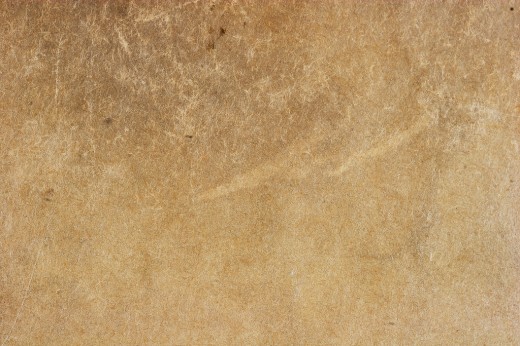  Mélyen tisztelt Direktor Úr, 
 alázatosan ajánlom figyelmébe nemrégiben megszületett művemet. Túl ifjúságomon, túl égő vágyaimon megírásra került drámám - Csongor és Tünde címmel. A magyar népmesék világát tükröző öt felvonásból álló darab remekül állná meg helyét színházában is.

Látván e kor ifjait, elgondolkodám, miként is kerülhetne eme szerzemény, színészi játékkal életre keltve– a Nemzet Teátrumába – előadásként.
Hogy miért kérem Méltóságod erre? Hogy az ifjak megtapasztalhassák, megérthessék és tanulságot szerezzenek mindarról, amit e szavak és gondolatok papírra vetett láncolata megelevenít a színpadon, és egy merőben más élménnyel teszi gazdagabbá őket!

Javallanám a manapság használt alkalmatosságokat, amelyek láttatos módszerekkel csalogatják közelb a mai gyermekeket, a kor ifjoncait e firhangos létesítményhez, miben színművészek játszanak valót és valótlant, emberüdvöt várva. És ahhoz, hogy ezen üdv megjelenhessék, tán valamiféle modern muzsika is szükségeltetik. Azt gondolám, hogy a lágy hangokat felváltó szilaj zene, mi nekünk még vad, fülünknek háborgató, unokáinknak már ez adna felejthetetlen élvezetet. 
Múlt és jövő nagy tenger egy kebelnek, ennek ellenére meggyőződésem, hogy korosabb, tapasztaltabb, valamint ifjabb művészek együttes játéka varázslatos hatást szülne! Azonban alássan proponálom, hogy főszereplőkként két fiatal, életerős művész jelöltessék, hiszen ők teremthetik meg azon tüzes érzelmeket, amiket a jelenkori közönség élvezettel és lelkesedve szemrevételez, fogad be és érez magáénak.
Dicső erénnyel ékesíteném a szerelmet, mely beragyogá a teljes előadást, e száguldó világban nincs is szebb, minthogy hangzatos szavakkal, csodás, andalító dallamokkal tűzdelve érezzük át eme édes, szívet melengető érzést! Zengjenek ékes szókat, cselekedjenek szokottat, szokatlant, örömtől rengedezzen a teátrum!
A pénz, a hatalom és a tudomány olyan Isten adta kincsek, amelyek megannyiszor gyötrik az emberi szívet, ölelve tartják a lelkét és a jelenét. Ezt kihangsúlyozhatnék a színészi játékon keresztül, a művészet fényes termében megmutatkozván, a nagyérdemű elé tárva, hogy ott okulásukra kiteljesedhessék!
Ezen szempontok alapján a nagytiszteletű Direktor Úrnak ajánlom e darab színpadon való megjelenítését.

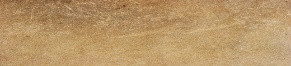 